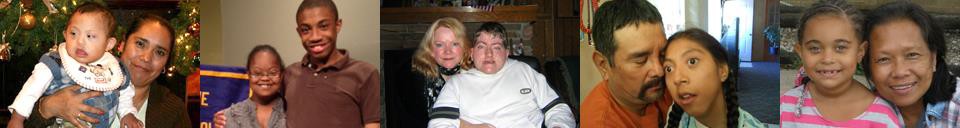 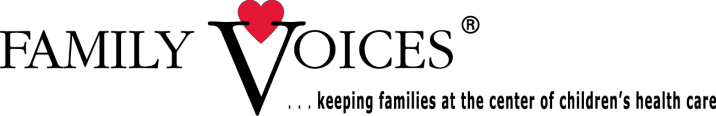 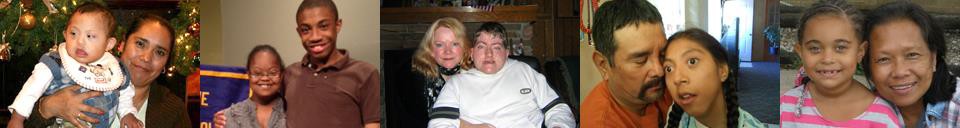 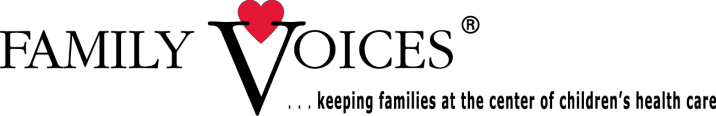 HOJA DE INFORMACIÓN SOBRE INMIGRACIÓN: ¿Cómo elegir el médico al que pedirle que escriba una carta apoyando un caso de inmigración?**Esta hoja de consejos puede ayudar a su hijo y familia a que conversen sobre a qué doctor o profesional sería mejor pedirle que escriba una carta apoyando un caso de inmigración. Si tienen un abogado de inmigración, pídanle que escriba qué cosas desea o necesita que escriba un doctor, profesional sanitario, maestro o terapeuta.Hagan copias de la lista preparada por el abogado de inmigración y dénsela al doctor o profesional al que le van a pedir que escriba la carta, para que la use como guía.Si el abogado de inmigración les dice cosas específicas que quiere que se mencionen en una carta, pueden elegir el doctor o el profesional que mejor pueda escribir sobre esas cosas.Si solo necesitan una carta con un diagnóstico, pueden dirigirse al doctor que lo hizo o que solo se encarga de esa parte.Si necesitan un doctor que pueda escribir sobre TODOS los cuidados que su hijo necesita y que mejor conozca a su hijo y a su familia, vean más adelante.Si tienen un abogado de inmigración, pídanle que escriba qué cosas desea o necesita que escriba un doctor, profesional sanitario, maestro o terapeuta.Hagan copias de la lista preparada por el abogado de inmigración y dénsela al doctor o profesional al que le van a pedir que escriba la carta, para que la use como guía.Si el abogado de inmigración les dice cosas específicas que quiere que se mencionen en una carta, pueden elegir el doctor o el profesional que mejor pueda escribir sobre esas cosasSi solo necesitan una carta con un diagnóstico, pueden dirigirse al doctor que lo hizo o que solo se encarga de esa parte.Si necesitan un doctor que pueda escribir sobre TODOS los cuidados que su hijo necesita y que mejor conozca a su hijo y a su familia, vean más adelante.¿Hay un doctor o profesional al que ven más a menudo?¿Hay un doctor o profesional que haya atendido por más tiempo a su hijo?¿Hay un doctor o profesional al que llaman o contactan cuando tienen un problema o una pregunta, incluso si el asunto no es de lo que él se ocupa?¿Hay un doctor o profesional con el que se sientan más cómodos o en quien confíen más? ¿Hay un doctor o profesional cuyo personal del consultorio a menudo los ayuda?¿Hay un doctor o profesional que conozca a su hijo en su "totalidad", es decir que conoce sus problemas médicos, situación escolar, familiar, suministros, cantidad de cuidados que su hijo necesita y conoce a su hijo como persona?